APSTIPRINĀTS:ar iepirkuma komisijas 2019.gada 5.novembra sēdes protokolu Nr.2VAS “Latvijas dzelzceļš” organizētāSarunu procedūrā ar publikāciju“Staciju iekštelpu remontdarbi”SKAIDROJUMS Nr.1Nr.p.k.JautājumsAtbilde05.11.2019.05.11.2019.1.Norādām, ka sarunu procedūras nolikuma 2.pielikumā „Dole – finanšu piedāvājums, Tāme_Nr.1/ darba uzdevumi” (turpmāk - Tāme Nr.1) 3.11. punktā ir drukas kļūda. Atbilstoši Tāmes Nr.1. 3.1.punktam, 3.11.punktā - ir jābūt - 51 m2.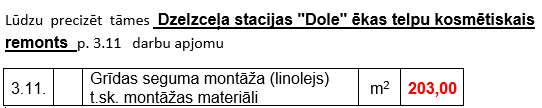 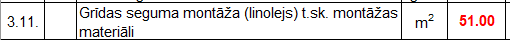 